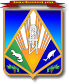 МУНИЦИПАЛЬНОЕ ОБРАЗОВАНИЕХАНТЫ-МАНСИЙСКИЙ РАЙОНХанты-Мансийский автономный округ – ЮграАДМИНИСТРАЦИЯ ХАНТЫ-МАНСИЙСКОГО РАЙОНАП О С Т А Н О В Л Е Н И Еот 12.03.2018                                                                                                  № 91г. Ханты-МансийскО внесении изменений в постановление администрации Ханты-Мансийского района от 02.05.2017 № 125«Об утверждении Порядка предоставления субсидий в целях возмещения затрат по доставке грубых кормов»В соответствии с Федеральным законом от 18.07.2017 № 178-ФЗ 
«О внесении изменений в Бюджетный кодекс Российской Федерации и признании утратившими силу отдельных положений законодательных актов Российской Федерации», Уставом Ханты-Мансийского района, в целях приведения нормативных правовых актов Ханты-Мансийского района в соответствие с действующим законодательством:1. Внести в приложение к постановлению администрации Ханты Мансийского района от 02.05.2017 № 125 «Об утверждении 
Порядка предоставления субсидий в целях возмещения затрат по доставке грубых кормов» изменение, изложив абзац 6 пункта 2.1 в следующей редакции:«согласие заявителя на осуществление главным распорядителем (распорядителем) бюджетных средств, предоставившим субсидию, 
и органами муниципального финансового контроля проверок соблюдения ими условий, целей и порядка предоставления субсидий;».2. Опубликовать настоящее постановление в газете «Наш район» 
и разместить на официальном сайте администрации Ханты-Мансийского района.3. Настоящее постановление вступает в силу после официального опубликования (обнародования).4. Контроль за выполнением постановления возложить 
на заместителя главы Ханты-Мансийского района, курирующего деятельность комитета экономической политики.Глава Ханты-Мансийского района                                               К.Р.Минулин